Kom jij dansen bij New Generation?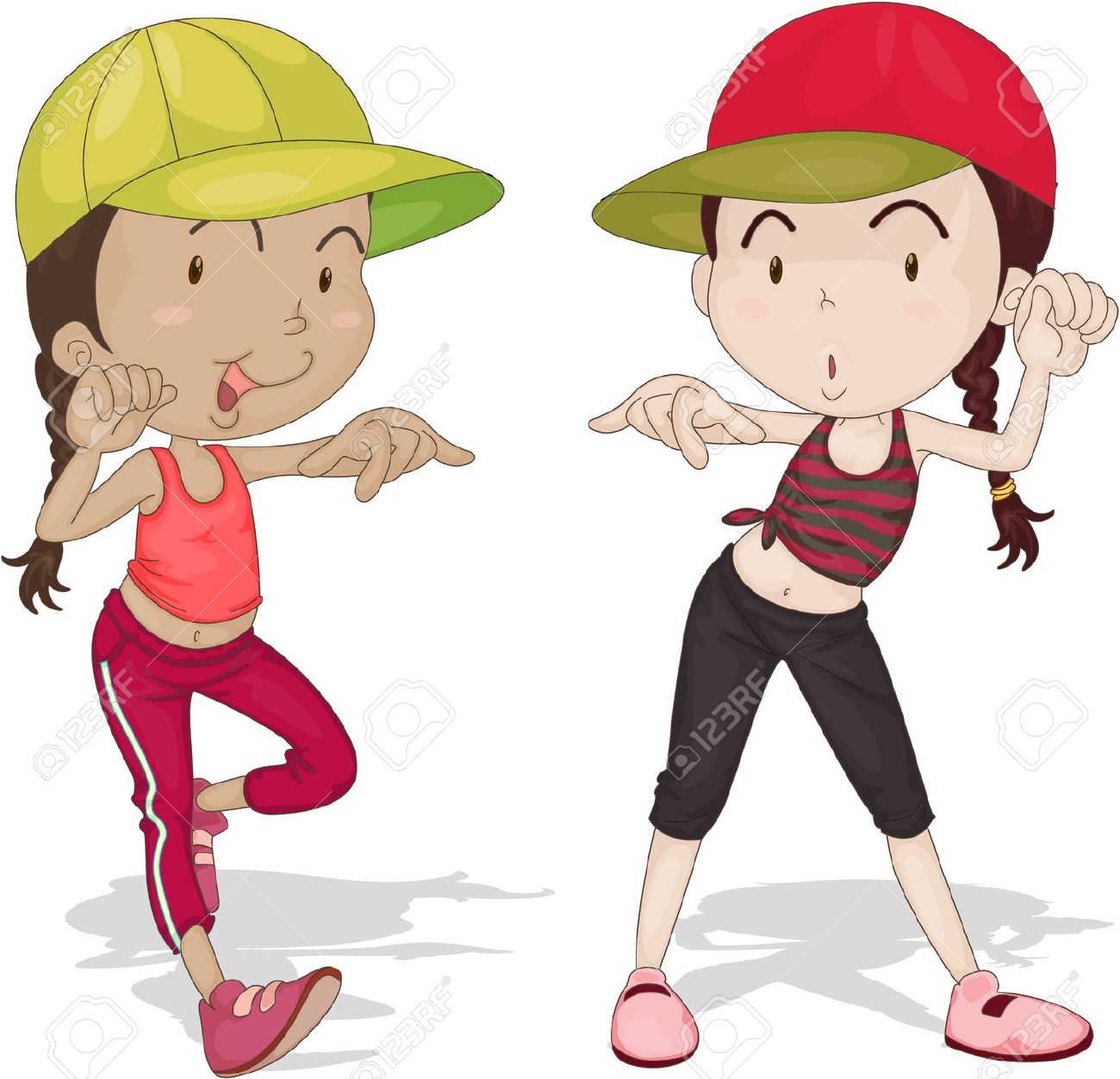 Iedere dinsdagavond van 18.30 tot 19.20 in de Emmahal in Kloosterzande ( naast het zwembad).Voor kinderen van groep 1 tot en met groep 8Kosten €72 per jaar ( dat is 6 euro per maand)Meer info: danielle@schelde-it.nl